П О С Т А Н О В Л Е Н И ЕПРАВИТЕЛЬСТВА  КАМЧАТСКОГО КРАЯ             г. Петропавловск-КамчатскийПРАВИТЕЛЬСТВО ПОСТАНОВЛЯЕТ:	1. Внести в приложение к постановлению Правительства Камчатского края от 16.05.2018 № 198-П «Об утверждении Порядка предоставления из краевого бюджета субсидий организациям воздушного транспорта на осуществление регулярных межрегиональных перевозок пассажиров воздушным транспортом по маршруту г. Петропавловск-Камчатский – г. Анадырь – г. Петропавловск-Камчатский» следующие изменения:1) в части 1слова «и багажа» исключить;3) в части 2 слова «и багажа» исключить;4) в части 4 слова «и багажа» исключить;5) в части 5 слова «и багажа» исключить.2. Настоящее постановление вступает в силу через 10 дней после дня его официального опубликования и распространяется на правоотношения, возникшие с 01 января 2019 года.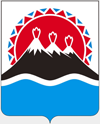 №О внесении изменений в приложение к постановлению Правительства Камчатского края от 16.05.2018 
№ 198-П «Об утверждении Порядка предоставления из краевого бюджета субсидий организациям воздушного транспорта на осуществление регулярных межрегиональных перевозок пассажиров воздушным транспортом по маршруту г. Петропавловск-Камчатский – г. Анадырь – г. Петропавловск-Камчатский»Губернатор Камчатского края                               В.И. Илюхин